Муниципальное бюджетное общеобразовательное учреждение –средняя общеобразовательная школа № 8 г. Клинцы Брянской области243140 Брянская область, г. Клинцы, ул. Калинина, 139Телефон: 8(48336) 5-52-27e-mail: klsch8@yandex.ruКонкурс проектных и исследовательских работ «Герценовские чтения».Исследовательская работаТема: «Правильное произношение англоязычных брендов»                           Автор работы:Гриднева Дарья                 Руководитель:                  учитель английского языка                МБОУ-СОШ №8                Крысь В. А.                                               Клинцы-20222Краткая аннотация   Название работы: «Правильное произношение англоязычных брендов».   Имя и фамилия автора: Дарья Гриднева.   Фамилия и инициалы консультанта: Крысь В.А.   Предметная область, к которой относится доклад: английский язык.   Цель исследования: Изучить правильное произношение англоязычных брендов.   Гипотеза: Изучение истории происхождения и правильного произношения англоязычных брендов помогает нам обогатить знания.   Проблема: Недостаточно глубокие знания об истории происхождения и правильного произношения англоязычных брендов.   Задачи:        1. Определить источники информации по теме исследования.       2. Узнать историю появления брендов в англоязычных странах.       3. Познакомиться с правильным произношением англоязычных брендов.       4. Создать фотопрезентацию по теме исследовательской работы.       5. Взять интервью у торговых представителей по данной теме.   В качестве объекта исследования мы взяли бренд.   Предметом исследования является англоязычные бренды и компании.   В нашей работе мы использовали следующие методы исследования:          1. Определение источников информации.          2. Поиск материала.          3. Систематизация собранного материала.          4. Обобщение исследовательской информации.          5. Интервьюирование.   Актуальность темы исследования: Каждый человек интересуется тем, что его окружает вокруг. Изучая и анализируя данную тему, человек 3расширяет свой кругозор, мировоззрение, узнает много нового о происхождении всемирно известных англоязычных брендов, а также повышает свои произносительные навыки. Все это помогает ему обогащать знания и быть разносторонней личностью.    Практическая значимость исследования заключается в том, что интерес к правильному произношению известных англоязычных брендов повысит интерес к изучению английского языка.   Выводы: Выдвинутая перед работой гипотеза подтвердилась.   Предложения: материал исследовательской работы и фотопрезентацию можно использовать на уроках английского языка, а также в кружковой работе для развития познавательной активности учащихся при изучении фонетического материала, а также при изучении страноведения на английском языке.4ОглавлениеКраткая аннотация….…………………………………………………………...2Введение……………………………………………………………………….....5Глава 1. Основная часть………………………………………………………....71.1. Что такое бренд?.............................................................................................71.2. История происхождения англоязычных брендов………………………....7Глава 2.  Правильное произношение англоязычных брендов…..…………......8Заключение……..………………………………………………………………...10Список используемой литературы……...………………………………………11 Приложение……………………………………………………………………...125Введение     В нашем современном мире, где все так быстро меняется и совершенствуется, невозможно представить себе жизнь без английского языка. Практически все названия магазинов, ресторанов, кафе, различных товаров потребления, компаний-производителей не обходится без английского языка. Для нас уже настолько привычно видеть английские надписи, что мы не придаем значения происхождению названий, а что касается их правильного произношения - об этом мы никогда не задумывались. Поэтому наша работа направлена на поиск решения данных проблем.   Тема исследования: «Правильное произношение англоязычных брендов».   Цель исследования: Изучить правильное произношение англоязычных брендов.   Гипотеза: Изучение истории происхождения и правильного произношения англоязычных брендов помогает нам обогатить знания.   Проблема: Недостаточно глубокие знания об истории происхождения и правильного произношения англоязычных брендов.    Задачи:        1. Определить источники информации по теме исследования.       2. Узнать историю появления брендов в англоязычных странах.       3. Познакомиться с правильным произношением англоязычных брендов.       4. Создать фотопрезентацию по теме исследовательской работы.       5. Взять интервью у торговых представителей по данной теме.      В качестве объекта исследования мы взяли бренд.     Предметом исследования является англоязычные бренды и компании.     В нашей работе мы использовали следующие методы исследования:          1. Определение источников информации.          2. Поиск материала.6          3. Систематизация собранного материала.          4. Обобщение исследовательской информации.          5. Интервьюирование.     Актуальность темы исследования: Каждый человек интересуется тем, что его окружает вокруг. Изучая и анализируя данную тему, человек расширяет свой кругозор, мировоззрение, узнает много нового о происхождении всемирно известных англоязычных брендов, а также повышает свои произносительные навыки. Все это помогает ему обогащать знания и быть разносторонней личностью.     Практическая значимость исследования заключается в том, что интерес к правильному произношению известных англоязычных брендов повысит интерес к изучению английского языка.    Выводы: Выдвинутая перед работой гипотеза подтвердилась.    Предложения: материал исследовательской работы и фотопрезентацию можно использовать на уроках английского языка, а также в кружковой работе для развития познавательной активности учащихся при изучении фонетического материала, а также при изучении страноведения на английском языке.7Глава 1. Основная часть   1.1. Что такое бренд?   Бренд (от англ. brand – клеймо, фабричная марка) – комплекс представлений, мнений, ассоциаций, эмоций, ценностных характеристик о продукте либо услуге в сознании потребителя.   Простыми словами, бренд – это «имя продукта», которое хорошо известно потребителю. Физическими составляющими бренда являются название бренда, логотип, палитра фирменных цветов, оригинальная графика, набор фраз, торговая марка и прочее.   1.2. История происхождения англоязычных брендов   Корни бренда уходят во времена викингов, эпоху грабежей и войн.               Английское слово brand, означающее «ставить или выжигать клеймо на чем-либо», имеет скандинавское (branna – жечь, выжигать) и шведское (brand – огонь) происхождение.   В 1266 году английский король Генрих III обязал хлебопеков ставить клеймо на свою продукцию, а в 1300 году Эдуард I издал закон, обязывающий проверять и маркировать в ювелирной палате Goldsmith Hall Лондона все производимые ювелирные изделия, в результате чего появилась английская марка Hallmark. Изделия, не имевшие этого клейма, ломались, а тех, кто занимался их подделкой, ждала смертная казнь.   Известный английский краснодеревщик XVIII века Томас Чиппендейл прославился своей качественной и инновационной мебелью, что сделало его имя не только брендом, но и дало название для целого стиля, заложив традицию современных брендов, чьи имена используются для обозначения целых товарных категорий: Xerox – в копировальной технике, Polaroid – в мгновенной фотографии, Pampers – для подгузников и многих других.8Глава 2. Правильное произношение англоязычных брендов   Мы хорошо знаем эти бренды, неоднократно слышали их названия в фильмах, рекламе, видео и песнях, но до сих пор делаем ошибки, когда произносим их названия. Поэтому, нашей задачей было выяснить, какие названия всемирно известных брендов чаще всего произносятся неправильно и узнать, как правильно звучит ваш любимый бренд.   Мы совершили прогулку по торговым центрам нашего города, пообщались с представителями известных брендов.   Вашему вниманию предлагается небольшой ролик-интервью.   Пообщавшись с торговыми представителями известных брендов, мы выяснили, что большинство из них (статистика видна на схеме) не знают, как правильно произносится то или иное название бренда.   А как же правильно произносятся названия англоязычных брендов? Вот некоторые из них:Burger King («Бегекин») - американская сеть ресторанов быстрого питания. Первый ресторан был открыт 4 декабря 1954 года в пригороде Майами Джеймсом Макламором и Дэвидом Эджертоном.H&M («Эйч-эн-эм») – шведский бренд одежды и косметики, который выделяется своими доступными ценами, а еще и тем, что одежду оттуда можно увидеть не только на обычных модниках, но и на звездах Голливуда. Компания была основана в 1947 году Эрлингом Перссоном.Tommy Hilfiger («Томми Хилфигер») – американская корпорация, дом моды, производитель дорогой одежды, обуви, парфюмерии, аксессуаров и мебели с сетью бутиков по всему миру. А еще этот социально активный бренд разработал одежду для людей с ограниченными возможностями. Основатель бренда – Томми Хилфигер.9Nike («Найки́») – американская компания, специализирующая на спортивной одежде и обуви. Компания была основана в 1964 году Филом Найтом и Биллом Бауэрманом.Xerox – удивительно, правильно произносить «зирокс» - американская корпорация, лидер массового выпуска копировальных аппаратов. Основатель – Джозеф Чемберлен Уилсон.Acer («Эйсер») – тайваньская компания по производству компьютерной техники и электроники, основанная в 1939 году выпускниками Стэндфордского университета Уильямом Хьюлеттом и Дэйвом Паккардом.Levi’s («Левис») – американская компания по производству джинсовой одежды. Основана в 1953 году Леви Страуссом.Burberry Prorsum («Берберри Прорсум») – английская компания по производству одежды, узнаваемая по фирменному знаку «клетке». Основана в 1856 году Томасом Берберри.McDonalds («Мкдональдс») – американская корпорация, работающая в сфере быстрого питания, крупнейшая в мире сеть ресторанов быстрого питания, работающая по системе франчайзинга. Основана в 1940 году Диком и Маком Макдональдами и Рэйом Крэком.Swiss Millitary Hanowa («Свисс Милитари Ханова») – швейцарская компания по производству спортивных, функциональных и повседневных часов. Основана в 1963 году Хансом Ноллом.10III. Заключение    Подводя итог всей проделанной работы, я поняла, как важно в нашей жизни изучать английский язык. Он окружает нас везде. Немаловажно также знать, как правильно произносить те или иные английские названия. Ведь правильно произнося названия, ты чувствуешь себя грамотной и образованной личностью. В процессе исследовательской работы я поняла, что смогла применить знания и опыт, приобретенные в процессе активной творческой деятельности, как в школе, так и вне школы. В нашей школе есть все возможности заниматься учебно-исследовательской работой. В ней есть компьютерный кабинет для создания фотопрезентации и выхода в интернет.      Компьютеры оснащены всеми программами, необходимыми для моей работы. Знания и умения, приобретенные на уроках английского языка, помогли без особых затруднений справиться с поставленными перед мною задачами. К тому же я всегда могу обратиться за помощью к своему учителю английского языка, а также к родителям, которые охотно мне помогают.    По результатам моей работы можно сделать следующие выводы:Проделанная мною работа дает возможность использовать ее в качестве дополнительного материала на уроках английского языка; а также в кружковой деятельности.Фотопрезентацию я могу предложить учителю английского языка для использования на уроках.Я предполагаю продолжить исследовательскую работу.11Список используемой литературы:Интернет-ресурсы: http://youtube.com                                            http://college36.ru                                             http://oplib.ru                                             http://getspeak.ru/uchebniki-i-u/sportlight/Е.Б.Карневская, Л.Д.Раковская и др. Практическая фонетика английского языка «Вводно-коррективный и основной курсы» - Минск, Высшая школа, 2020. – 279 с.Ю.Б.Голицынский – Английский язык: Грамматика – 8-е издание, - СПб., Каро, 2017. – 288 с.Словарь школьника: Русско-английский и англо-русский: 15000 слов, - М., Терра, 2019. – 352 с.12 ПриложениеКак правильно произносить названия брендов?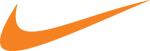     Название бренда происходит от имени богини победы Ники и в оригинале звучит «Найки́». Именно так его произносят в Соединенных Штатах. Однако незнание данного факта с одной стороны, и правила чтения английского слова «nike» с другой стороны, привели к широкому распространению в Европе в целом и в России в частности неправильной транскрипции «Найк». Неправильное в сущности название не только прижилось и закрепилось, но и используется в названии официального представителя компании в России.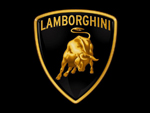     Итальянский производитель дорогих спортивных автомобилей называется «Ламборгини». Согласно правилам чтения в итальянском языке, если после «g» стоит «h», то оно читается как «Г». 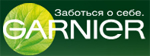     Раньше марка Garnier озвучивала себя по-русски как Гарнье (знак зарегистрирован в России с 1991 года) — в традиции французских марок типа Перье (Perrier) или Курвуазье (Courvoisier). Позднее марка отказалась от верного произношения и заменила транскрипцию на транслитерацию — полагая, что покупателям так легче прочесть ее название «Гарньер». История марки Гарньер началась в 1904 году, когда Альфред Амур Гарнье — парикмахер, парфюмер и галантерейщик города Блуа — выпустил свой первый продукт, лосьон для волос Garnier.13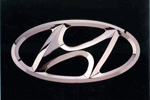     В переводе с корейского «Hyundai» означает «современность». Правильная русская транслитерация этого слова — «хёндэ» с ударением на последний слог. В российской рекламе название деликатно стараются не произносить, ограничиваясь лишь англоязычным написанием, хотя на официальном сайте компании используется написание «Хендэ́». В народе же корейского автопроизводителя именуют и «Хёндай», и «Хюндай», и даже «Хундай». Подобные сложности с прочтением Hyundai встречаются и в других странах. Поэтому для рекламы автомобилей в США агентством Goodby, Silverstein & Partners был придуман слоган, призванный помочь американцам запомнить правильное произношение марки на английском: «Hyundai. Как Sunday». Обратите внимание, что под американцев бренднейм слегка адаптировали. Аналогичная путаница возникает и при произношении названий некоторых моделей автомобилей Hyundai. Так, внедорожник Hyundai Tucson чаще всего называют Тусан, Туксан, Туксон, Таксон. А на самом деле Hyundai Tucson назван в честь североамериканского города в штате Аризона и правильно произносится как Туссан.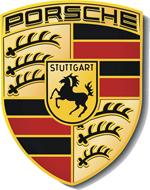    Произносится «По́рше» с ударением на первый слог по имени основателя компании Фердинанда Порше. 14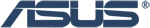      Интересная ситуация с произношением названия бренда ASUS (Aсус) в Соединенных Штатах. Из уст американцев ASUS становится похож на «ases». Компания вынуждена проводить рекламно-просветительскую работу по поводу правильного произношения названия торговой марки, произошедшей от слова Pegasus (Пегас).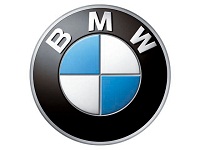     Некоторые борцы за правильное произношение уверяют, что нужно говорить «Би-Эм-Дабл-Ю». Не нужно — потому что «Бэ-Эм-Вэ» — это абсолютно адекватное произношение для BMW, немецкого автомобилестроителя, чье название, как известно, произошло, сократившись от Bayerische Motoren Werke. В немецком языке буквы, вошедшие в бренднейм, называются именно так, и W — это «Вэ».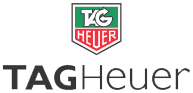     Часовое производство Heuer («Хойер») было основано в Швейцарии в 1860 году швейцарцем Эдуардом Хойером. Приставка TAG появилась у фамилии только в 1985 году, она означает Techniques d’Avant Garde, «техника авангарда». Сама же аббревиатура — имя компании, которая владела часовым брендом на протяжении 14 лет, пока его не перекупил концерн LVMH.15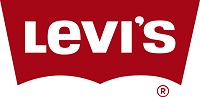     Тщательные исследования выявили, что оба варианта уже давно и прочно вошли в общее употребление, и даже в США бытуют оба варианта. Люди продолжают интересоваться, спорить, доказывать, но вся доказательная база в этом случае сводится к двум моментам: носители английского языка чаще всего говорят Ливайз, потому что по правилам английского языка имя Levi читается как «Ливай»; но создателя первых джинс звали Леви. Леви Штраусс был немецким евреем, при рождении получившим имя Loeb. В 18 лет он переехал из родной Баварии в Сан-Франциско, и его имя для удобства произнесения в Штатах превратилось в Леви. И если следовать грамматике английского языка, то правильней будет говорить «Левис».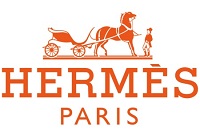     Название люксового французского бренда произошло не столько от имени древнегреческого бога Гермеса, сколько от фамилии основателя. Модный дом по изготовлению экипировки для экипажей и верховой езды был создан Тьерри Эрмэсом в 1837 году. Продолжая специализироваться на изготовлении кожаных изделий, Hermès постепенно изменил ассортимент, начав выпускать парфюмерию, одежду и различные аксессуары. И поэтому правильней говорить не «гермес» и не «эрмэ», а «эрмэ́с» с ударением на последний слог. Или «эрмэз», если ближе к английскому произношению. Кроме того, акцент над E во втором слоге предполагает прочтение буквы S на конце слова.16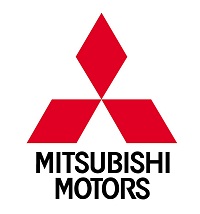    Российское представительство японского автомобилестроителя Mitsubishi в своей последней кампании сделало акцент на варианте «Митсубиши». Предпоследний звук в японском языке в действительности читается как нечто среднее между «с» и «ш», но ближе к «с», чем к «ш», поэтому подавляющее большинство японистов и переводчиков с японского языка продолжают настаивать на «Мицубиси».
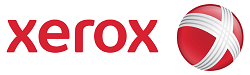      Удивительно, но на самом деле «зирокс», а не «ксерокс». В Соединенных Штатах начальную букву «X» всегда читают как «З». «Зена — королева воинов» тоже, кстати, пишется «Xena». Но в России с самого первого копировального аппарата Xerox называли именно ксероксом, и сейчас никто уже не поймет, о чем идет речь, если услышит «зирокс».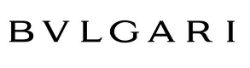      С этим словом проблем практически нет, но есть два «но» — ударение и странная V вместо гласной. Бренд итальянский, поэтому произносится «БулгАри», а не как многие произносят «БУлгари» или «БулгарИ». 17А необычное начертание буквы «u» в логотипе всемирно известной ювелирной марки объясняется происхождением. Итальянскую компанию основал грек, Сотириос Вулгарис, а на новогреческом его фамилия писалась именно так — Bvlgaris. От последней буквы отказались сразу же, чтобы придать названию более итальянское звучание.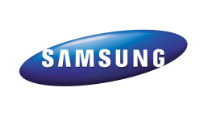     Samsung в России произносят, как «Самсунг», но более правильно «САмсон», с ударением на первом слоге, что в переводе означает «три звезды».Burberry (Бёрбери)Tissot (Тиссо)Moschino (Москино)Montblanc (Мон блан)Dior Homme (ДиОр Ом)Lamborghini (Ламборгини)Viber (Вайбер) Daewoo (Дэйву)Htc (Эйч-ти-си)Aser (Эйсер)Geely (Жили)Chanel (ШанЭль)Christian Dior (КристиАн ДиОр)Clarins (КларАнс)Chloe (КлоЭ)Garnier (ГарньЕ)18Givenchy (ЖиваншИ)Guerlain (ГерлЕн)Vichy (ВишИ)Yves Saint Laurent (Ив Сэн-ЛорАн)